Surface Area of Cubes and Cuboids GREEN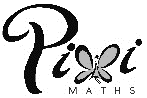 Question 1Calculate the surface areas of the cuboids below.a)					b)					c)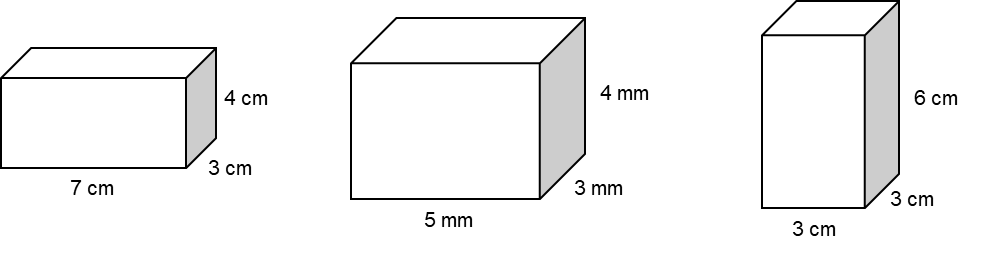 Question 2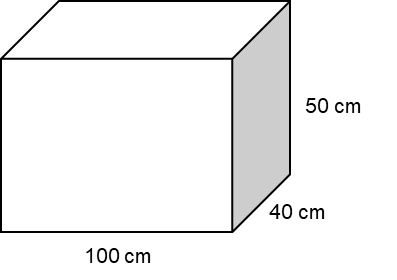 Gary is going to paint this box.One tube of paint can cover 0.5 m².How many tubes of paint are needed to paint the box?Question 3A cuboid has volume of 168 cm³.The area of the base of the cuboid is 24 cm² and its width is 4 cm.Work out the surface area of the cuboid.Question 4A cube has a volume of 512 cm3.Calculate its surface area.Surface Area of Cubes and Cuboids AMBERQuestion 1Calculate the surface areas of the cuboids below.a)					b)					c)Front:	Back:	Left:	Right:	Top:	Bottom:	Total:	Question 2Gary is going to paint this box.One tube of paint can cover 0.5 m².How many tubes of paint are needed to paint the box?Question 3A cuboid has volume of 168 cm³.The area of the base of the cuboid is 24 cm² and its width is 4 cm.Work out the surface area of the cuboid.Question 4A cube has a volume of 512 cm3.Calculate its surface area.Surface Area of Cubes and Cuboids REDQuestion 1Calculate the surface areas of the cuboids below.a)					b)					c)Front:					Front:Back:					Back:Left:					Left:Right:					Right:Top:					Top:Bottom:					Bottom:Total:					Total:Question 2Gary is going to paint this box.One tube of paint can cover 0.5 m².How many tubes of paint are needed to paint the box?Front and back: 	Left and right:		Top and bottom:	Total:Question 3A cuboid has volume of 168 cm³.The area of the base of the cuboid is 24 cm² and its width is 4 cm.Work out the surface area of the cuboid.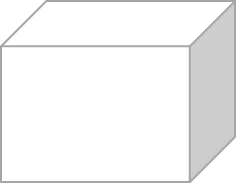 Question 4A cube has a volume of 512 cm3.Calculate its surface area.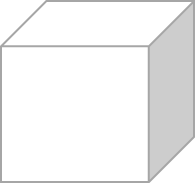 